Lewis Dot StructuresLewis structures, or dot diagrams, are a simplified way to show how the valence electrons are arranged in the outer shell.  This outer shell of electrons is referred to as the valence electrons. This shell is where chemical reactions take place. Atoms will either share or give away these electrons to form bonds.Directions:• Using your periodic table, determine the number of valence electrons for each element.• Draw a dot to represent each valence electron around the element symbol.• Follow the pattern below starting with position number 1.• Each side MUST get one valence electron on it before any single side can have two valence electrons.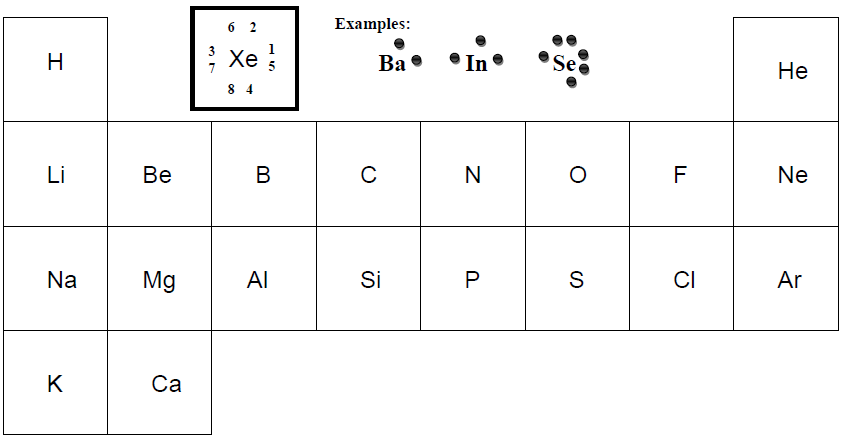 